This CV template is subject to copyright. You may use it for personal use only. The image in this file is used under licence and must not be reproduced, except in connection with the use of this CV template for your own personal use.Fonts required:Open Sans Light, Open Sans, Open Sans Extra Bold - https://fonts.google.com/specimen/Open+Sans ©CVtemplatemaster.comJOE BLOGGSOperations Manager31, The Street, The Town NG1 234 / joebloggs@aol.com / (07948) 111222JOE BLOGGSOperations Manager31, The Street, The Town NG1 234 / joebloggs@aol.com / (07948) 111222JOE BLOGGSOperations Manager31, The Street, The Town NG1 234 / joebloggs@aol.com / (07948) 111222JOE BLOGGSOperations Manager31, The Street, The Town NG1 234 / joebloggs@aol.com / (07948) 111222JOE BLOGGSOperations Manager31, The Street, The Town NG1 234 / joebloggs@aol.com / (07948) 111222JOE BLOGGSOperations Manager31, The Street, The Town NG1 234 / joebloggs@aol.com / (07948) 111222Objective“Joe is proactive and drives exceptional service to clients.”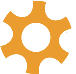 ~ Carly O’Donnelly, CEO ABC Enterprises“Joe is proactive and drives exceptional service to clients.”~ Carly O’Donnelly, CEO ABC Enterprises“Joe is proactive and drives exceptional service to clients.”~ Carly O’Donnelly, CEO ABC Enterprises“Joe is proactive and drives exceptional service to clients.”~ Carly O’Donnelly, CEO ABC Enterprises“Joe is proactive and drives exceptional service to clients.”~ Carly O’Donnelly, CEO ABC EnterprisesObjectiveI am a competent Operations Manager with the proven ability to lead, manage and mentor an operational team to successfully deliver against critical, internal and external Key Performance Indicators and Service Level Agreements. I am highly competent at evaluating, developing and implementing processes and procedures to deliver an efficient and effective service in order to minimise operational, financial and reputational risk. I am also an effective communicator with excellent interpersonal, negotiating and influencing skills. I am looking for a new challenge in a mid-sized enterprise.I am a competent Operations Manager with the proven ability to lead, manage and mentor an operational team to successfully deliver against critical, internal and external Key Performance Indicators and Service Level Agreements. I am highly competent at evaluating, developing and implementing processes and procedures to deliver an efficient and effective service in order to minimise operational, financial and reputational risk. I am also an effective communicator with excellent interpersonal, negotiating and influencing skills. I am looking for a new challenge in a mid-sized enterprise.I am a competent Operations Manager with the proven ability to lead, manage and mentor an operational team to successfully deliver against critical, internal and external Key Performance Indicators and Service Level Agreements. I am highly competent at evaluating, developing and implementing processes and procedures to deliver an efficient and effective service in order to minimise operational, financial and reputational risk. I am also an effective communicator with excellent interpersonal, negotiating and influencing skills. I am looking for a new challenge in a mid-sized enterprise.I am a competent Operations Manager with the proven ability to lead, manage and mentor an operational team to successfully deliver against critical, internal and external Key Performance Indicators and Service Level Agreements. I am highly competent at evaluating, developing and implementing processes and procedures to deliver an efficient and effective service in order to minimise operational, financial and reputational risk. I am also an effective communicator with excellent interpersonal, negotiating and influencing skills. I am looking for a new challenge in a mid-sized enterprise.I am a competent Operations Manager with the proven ability to lead, manage and mentor an operational team to successfully deliver against critical, internal and external Key Performance Indicators and Service Level Agreements. I am highly competent at evaluating, developing and implementing processes and procedures to deliver an efficient and effective service in order to minimise operational, financial and reputational risk. I am also an effective communicator with excellent interpersonal, negotiating and influencing skills. I am looking for a new challenge in a mid-sized enterprise.Work historyoperations managerABC Enterprisesoperations managerABC Enterprisesoperations managerABC Enterprisesoperations managerABC Enterprises2015 - 2019Work historyAs a hands on Operations Manager at this home delivery company, my role was to lead, motivate and develop a team of shop floor personnel to achieve their daily production and quality targets. I delivered sustainable process improvements, productivity gains and downtime reduction using lean manufacturing tools and techniques. Unfortunately I was made redundundant early in the year.As a hands on Operations Manager at this home delivery company, my role was to lead, motivate and develop a team of shop floor personnel to achieve their daily production and quality targets. I delivered sustainable process improvements, productivity gains and downtime reduction using lean manufacturing tools and techniques. Unfortunately I was made redundundant early in the year.As a hands on Operations Manager at this home delivery company, my role was to lead, motivate and develop a team of shop floor personnel to achieve their daily production and quality targets. I delivered sustainable process improvements, productivity gains and downtime reduction using lean manufacturing tools and techniques. Unfortunately I was made redundundant early in the year.As a hands on Operations Manager at this home delivery company, my role was to lead, motivate and develop a team of shop floor personnel to achieve their daily production and quality targets. I delivered sustainable process improvements, productivity gains and downtime reduction using lean manufacturing tools and techniques. Unfortunately I was made redundundant early in the year.Work historyoperations managerABC Leisureoperations managerABC Leisureoperations managerABC Leisureoperations managerABC Leisure2011 - 2015Work historyMy role at this dynamic Leisure Centre included driving and achieving centre financial targets and KPIs, covering customer service targets, occupancy targets, revenue targets, payroll costs and participation levels. I was required to ensure the delivery of enjoyable, cost-effective and safe activities, whilst establishing and maintaining excellent relationships with customers and potential customers. In addition, I ensured that all safe systems of work are adhered to.My role at this dynamic Leisure Centre included driving and achieving centre financial targets and KPIs, covering customer service targets, occupancy targets, revenue targets, payroll costs and participation levels. I was required to ensure the delivery of enjoyable, cost-effective and safe activities, whilst establishing and maintaining excellent relationships with customers and potential customers. In addition, I ensured that all safe systems of work are adhered to.My role at this dynamic Leisure Centre included driving and achieving centre financial targets and KPIs, covering customer service targets, occupancy targets, revenue targets, payroll costs and participation levels. I was required to ensure the delivery of enjoyable, cost-effective and safe activities, whilst establishing and maintaining excellent relationships with customers and potential customers. In addition, I ensured that all safe systems of work are adhered to.My role at this dynamic Leisure Centre included driving and achieving centre financial targets and KPIs, covering customer service targets, occupancy targets, revenue targets, payroll costs and participation levels. I was required to ensure the delivery of enjoyable, cost-effective and safe activities, whilst establishing and maintaining excellent relationships with customers and potential customers. In addition, I ensured that all safe systems of work are adhered to.Work historyoperations managerRAB Enterprisesoperations managerRAB Enterprisesoperations managerRAB Enterprisesoperations managerRAB Enterprises2009 - 2011Work historyMy role at this city theatre included ensure that all contracts, licenses and documentation required for the safe and effective operation of the centre were in place and adhered to consistently. I supported the preparation of annual service plans, financial plans and statistics, and had line management responsibilities for recruitment & induction; delivering training, appraisals, development and performance management of staff, as necessary. My role at this city theatre included ensure that all contracts, licenses and documentation required for the safe and effective operation of the centre were in place and adhered to consistently. I supported the preparation of annual service plans, financial plans and statistics, and had line management responsibilities for recruitment & induction; delivering training, appraisals, development and performance management of staff, as necessary. My role at this city theatre included ensure that all contracts, licenses and documentation required for the safe and effective operation of the centre were in place and adhered to consistently. I supported the preparation of annual service plans, financial plans and statistics, and had line management responsibilities for recruitment & induction; delivering training, appraisals, development and performance management of staff, as necessary. My role at this city theatre included ensure that all contracts, licenses and documentation required for the safe and effective operation of the centre were in place and adhered to consistently. I supported the preparation of annual service plans, financial plans and statistics, and had line management responsibilities for recruitment & induction; delivering training, appraisals, development and performance management of staff, as necessary. EducationBSc BUSINESS STUDIES (1ST CLASS hONOURS)Lincoln University, LincolnBSc BUSINESS STUDIES (1ST CLASS hONOURS)Lincoln University, LincolnBSc BUSINESS STUDIES (1ST CLASS hONOURS)Lincoln University, LincolnBSc BUSINESS STUDIES (1ST CLASS hONOURS)Lincoln University, Lincoln2007 - 2009Educationalevel english (B), Maths (B), physics (C), business (A)Lincoln College, Lincolnalevel english (B), Maths (B), physics (C), business (A)Lincoln College, Lincolnalevel english (B), Maths (B), physics (C), business (A)Lincoln College, Lincolnalevel english (B), Maths (B), physics (C), business (A)Lincoln College, Lincoln2005 - 2007Education9 gcses inc. english (a), Maths (a) and business (a)Lincoln Comprehensive, Lincoln9 gcses inc. english (a), Maths (a) and business (a)Lincoln Comprehensive, Lincoln9 gcses inc. english (a), Maths (a) and business (a)Lincoln Comprehensive, Lincoln9 gcses inc. english (a), Maths (a) and business (a)Lincoln Comprehensive, Lincoln2001 - 2005Skills“joe is an energetic individual with a passion for service excellence. he thrives on challenging situations.”~ Jerry Sadler, CEO, ABC Leisure“joe is an energetic individual with a passion for service excellence. he thrives on challenging situations.”~ Jerry Sadler, CEO, ABC Leisure“joe is an energetic individual with a passion for service excellence. he thrives on challenging situations.”~ Jerry Sadler, CEO, ABC Leisure“joe is an energetic individual with a passion for service excellence. he thrives on challenging situations.”~ Jerry Sadler, CEO, ABC Leisure“joe is an energetic individual with a passion for service excellence. he thrives on challenging situations.”~ Jerry Sadler, CEO, ABC LeisureSkillsPassionate about customer service, with a drive to deliver customer service excellence.Proven motivational and leadership skills, with a strong emphasis on coaching for development.Strong communication skills with the ability to adjust style based on the situation.Passionate about customer service, with a drive to deliver customer service excellence.Proven motivational and leadership skills, with a strong emphasis on coaching for development.Strong communication skills with the ability to adjust style based on the situation.Able to work under pressure and think on one’s feet when dealing with difficult situations.Experience of Quality Management Processes.Confident and outgoing.Computer Literate.Flexible with working hours.Able to work under pressure and think on one’s feet when dealing with difficult situations.Experience of Quality Management Processes.Confident and outgoing.Computer Literate.Flexible with working hours.Able to work under pressure and think on one’s feet when dealing with difficult situations.Experience of Quality Management Processes.Confident and outgoing.Computer Literate.Flexible with working hours.Achievements“joe has a can-do attitude and is able to effectively anticipate customer needs.”~ Tom Kerry, CEO, RAB Enterprises“joe has a can-do attitude and is able to effectively anticipate customer needs.”~ Tom Kerry, CEO, RAB Enterprises“joe has a can-do attitude and is able to effectively anticipate customer needs.”~ Tom Kerry, CEO, RAB Enterprises“joe has a can-do attitude and is able to effectively anticipate customer needs.”~ Tom Kerry, CEO, RAB Enterprises“joe has a can-do attitude and is able to effectively anticipate customer needs.”~ Tom Kerry, CEO, RAB EnterprisesAchievementsABC Enterprises: Exceeded the daily production and quality targets set for me from time-to-time by a minimum 10% threshold every single day. Achieved cost savings totalling around £200k per year through the introduction of measures to make productivity gains and reduce downtime. using lean manufacturing techniques. ABC Enterprises: Exceeded the daily production and quality targets set for me from time-to-time by a minimum 10% threshold every single day. Achieved cost savings totalling around £200k per year through the introduction of measures to make productivity gains and reduce downtime. using lean manufacturing techniques. ABC Leisure: Exceeded the centre financial targets set for me by a minimum 15% threshold every year. Exceeded customer service targets by a minimum 25% threshold every year. Achieved cost savings totalling around £96k per year through productivity gains.ABC Leisure: Exceeded the centre financial targets set for me by a minimum 15% threshold every year. Exceeded customer service targets by a minimum 25% threshold every year. Achieved cost savings totalling around £96k per year through productivity gains.ABC Leisure: Exceeded the centre financial targets set for me by a minimum 15% threshold every year. Exceeded customer service targets by a minimum 25% threshold every year. Achieved cost savings totalling around £96k per year through productivity gains.InterestsSpending time with familyClimbingSkiing CookingHikingMountain boardingTrading on the stock marketParaglidingTravellingVisitng the gymMountain boardingTrading on the stock marketParaglidingTravellingVisitng the gymTheatrePlaying tennisWatching ice hockeyRestoring vintage carsWoodworkingTheatrePlaying tennisWatching ice hockeyRestoring vintage carsWoodworkingReferencesCarly O’DonnellyCEOABC Enterprises123, The Street, The CityNG1 234carlyd@abcenterprises.co.uk(01949) 123456Carly O’DonnellyCEOABC Enterprises123, The Street, The CityNG1 234carlyd@abcenterprises.co.uk(01949) 123456Jerry SadlerCEOABC Leisure456, The Street, The CityNG1 234jerrysadler@abcleisure.co.uk(0115) 9123456Jerry SadlerCEOABC Leisure456, The Street, The CityNG1 234jerrysadler@abcleisure.co.uk(0115) 9123456Jerry SadlerCEOABC Leisure456, The Street, The CityNG1 234jerrysadler@abcleisure.co.uk(0115) 9123456